L’imprevistoAutrice: Tie Ning (nata a Pechino nel 1957)Tratto da: raccolta di racconti Rose di CinaPersonaggi: Shanxing (bambina, protagonista principale)Madre e padre di ShanxingFratello di Shanxing (militare, invia la lettera che scatena la storia)La ragazza con la permanente dello studio fotograficoLa ragazza della fotoLuoghi:Taieregou (povero paese della Repubblica popolare cinese; è lì che vive Shanxing)L’isoletta del sud in cui è militare il fratello di Shanxing (se ne accenna alla linea 10)Le montagne, che la famiglia attraversa per arrivare allo studio fotograficoLo studio fotograficoL’imprevisto è un RACCONTO REALISTICO. Quali sono le caratteristiche di un racconto realistico?L’attenzione è verso personaggi umili...Collocati in un preciso contesto storicoL’autore inserisce molti dettagli e particolariSolitamente l’autore mantiene le distanze, non dà interpretazioniRicorda...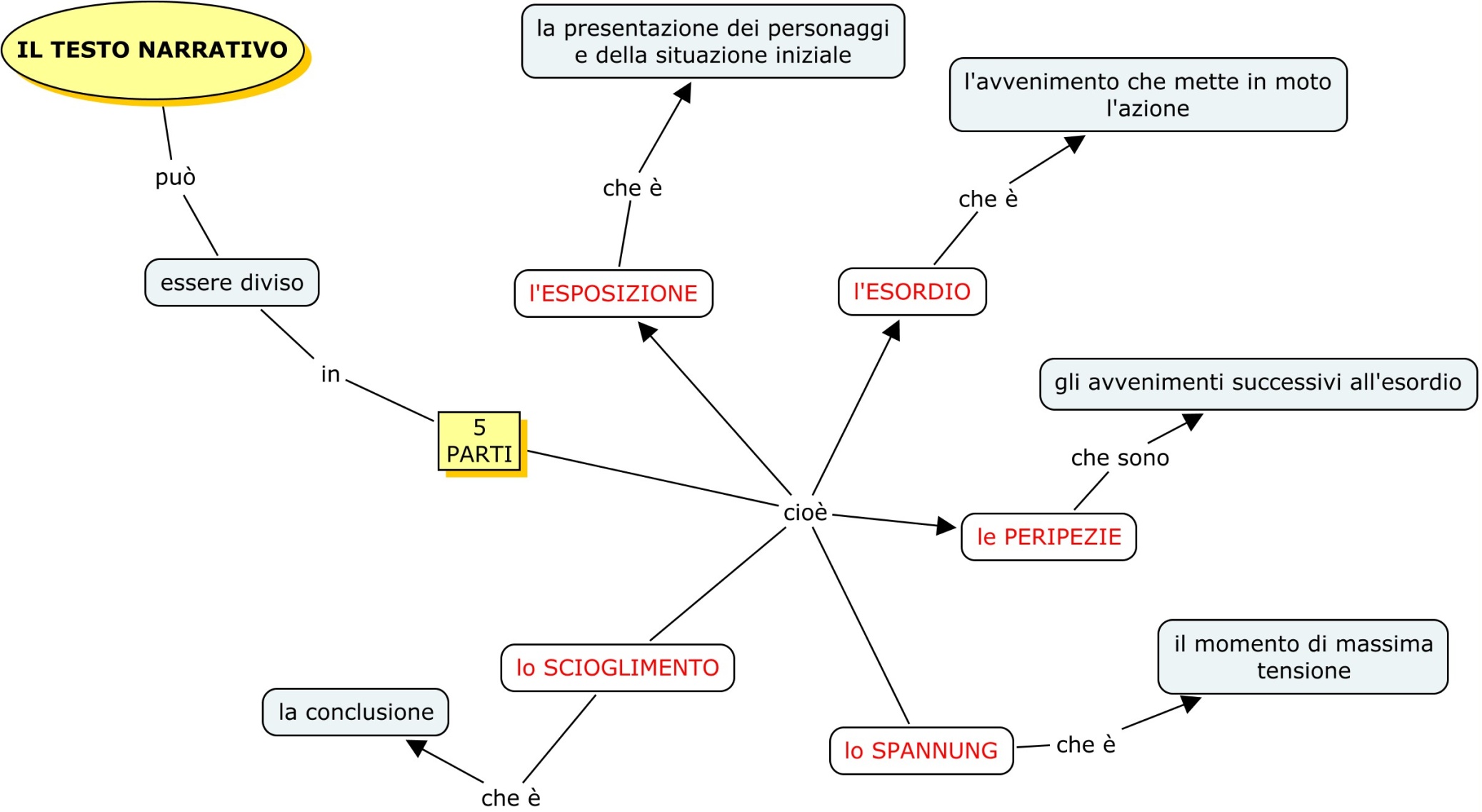 